Installation d’un pied de page de courriel « Publication de news sur le site de SIAMS »Pour installer un pied de page de courriel « News sur le site de SIAMS », vous pouvez procéder à la mise en place suivante.Ouvrez un nouveau message électronique puis sélectionnez « signatures ».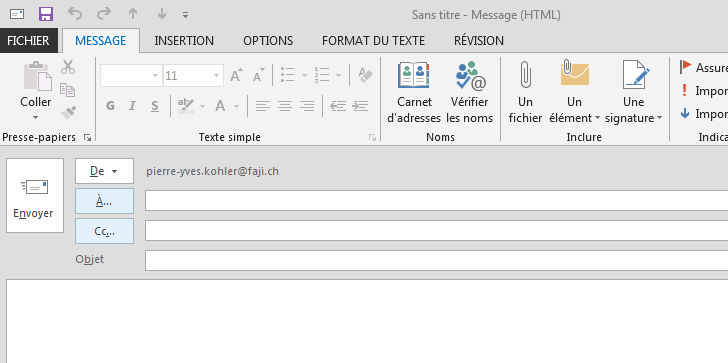 Cliquez sur « Signatures » puis dans la fenêtre qui s’ouvre sélectionnez « Nouveau ».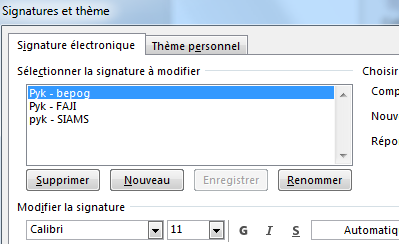 Donnez un nom à votre nouvelle signature puis OK :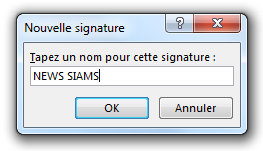 Copiez le pavé ci-dessous (texte et logo)Nous avons publié des news sur le site de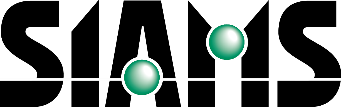 Ne les manquez pas : Et collez-le dans la fenêtre de l’écran « Signatures ».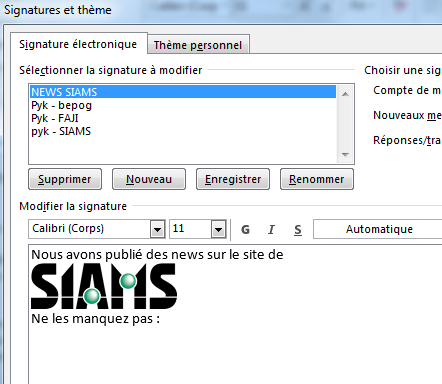 Ajouter le lien sur votre page du site SIAMS  qui résume les news que vous avez publiées sur le site : Pourquoi visiter/répertoire des exposants/cliquez sur votre entreprise, copier l’adresse sur le navigateur.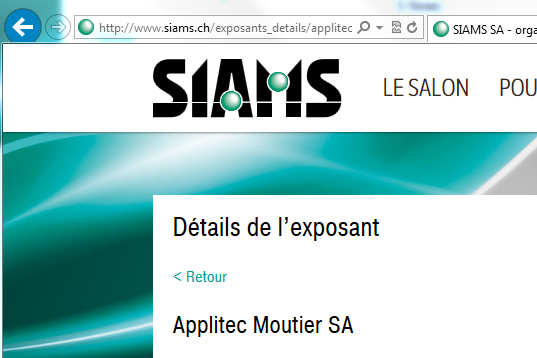 Et collez ce lien dans la fenêtre « signatures » sur une nouvelle ligne après : Ne les manquez pas :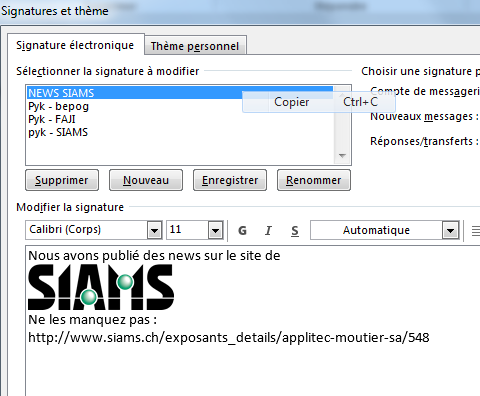 Cliquez sur « OK » en bas à droite : 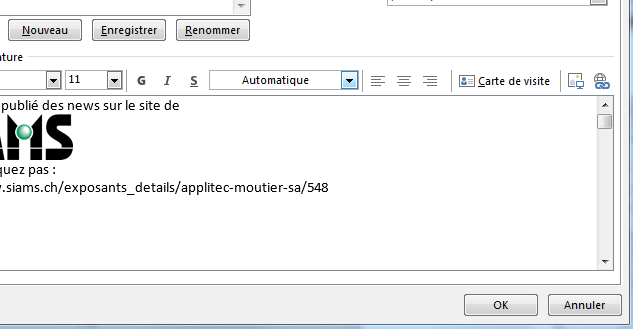 Il ne reste plus qu’à envoyer vos messages normalement et avant de procéder à l’envoi, vous pouvez sélectionner la signature nouvellement crée :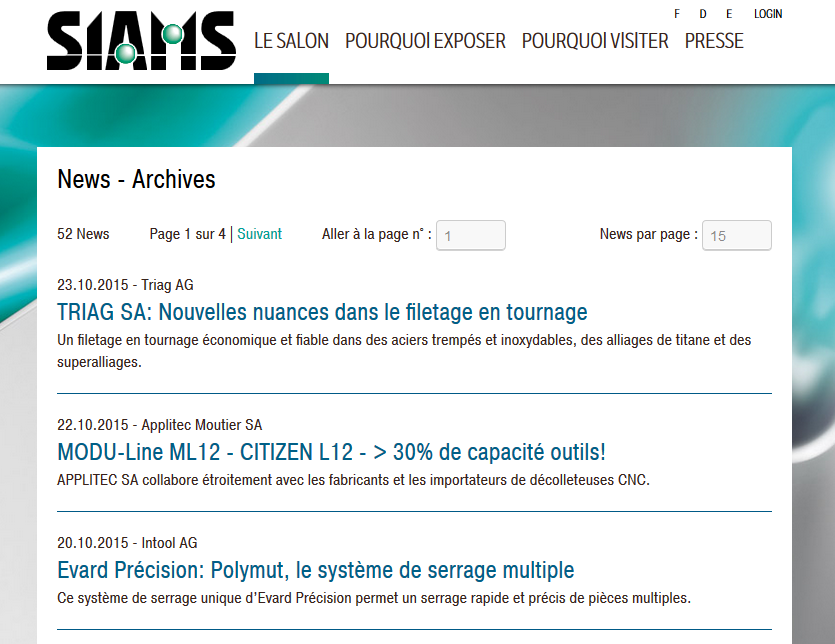 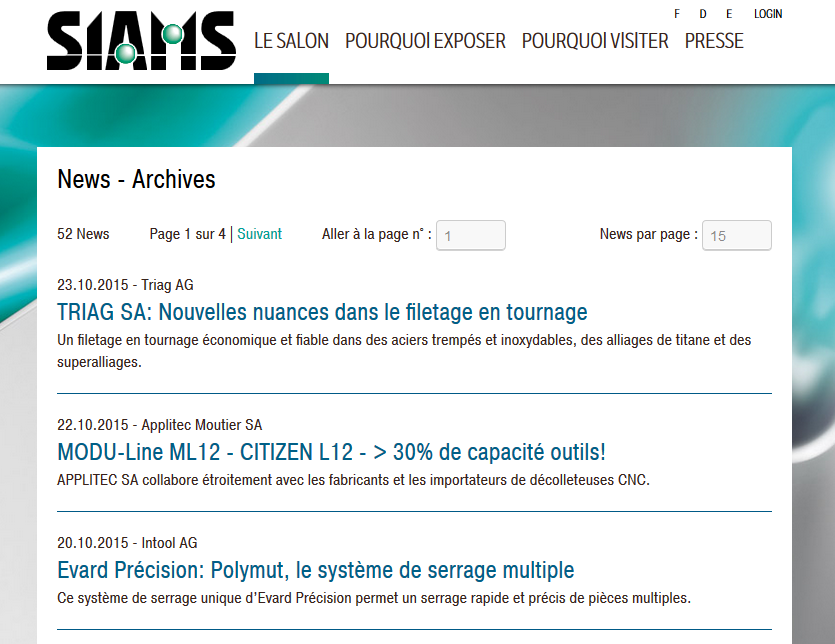 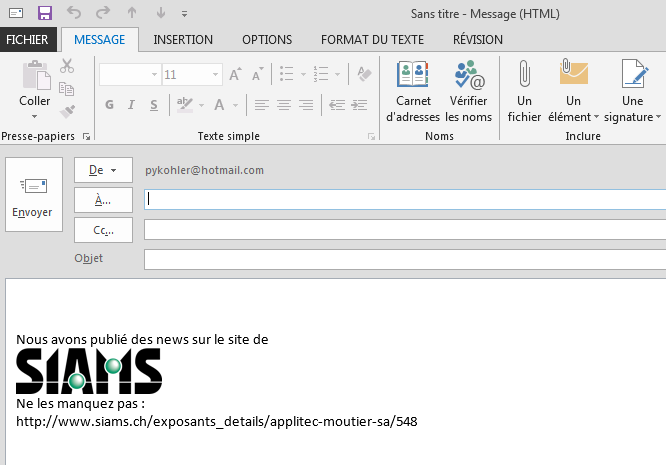 Elle apparaît alors automatiquement en bas du message.Nous nous réjouissons de découvrir vos nouvelles sur le site de SIAMS.